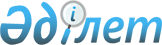 Астрахан аудандық мәслихатының 2013 жылғы 26 желтоқсандағы № 5С-26-4 "2014-2016 жылдарға арналған аудандық бюджет туралы" шешіміне өзгерістер енгізу туралыАқмола облысы Астрахан аудандық мәслихатының 2014 жылғы 8 шілдедегі № 5С-32-2 шешімі. Ақмола облысының Әділет департаментінде 2014 жылғы 21 шілдеде № 4285 болып тіркелді      РҚАО ескертпесі.

      Құжаттың мәтінінде түпнұсқаның пунктуациясы мен орфографиясы сақталған.

      Қазақстан Республикасының 2008 жылғы 4 желтоқсандағы Бюджет кодексінің 106-бабының 2-тармағының 4)-тармақшасына, «Қазақстан Республикасындағы жергілікті мемлекеттік басқару және өзін-өзі басқару туралы» Қазақстан Республикасының 2001 жылғы 23 қаңтардағы Заңының 6-бабының 1-тармағының 1)-тармақшасына сәйкес, Астрахан аудандық мәслихаты ШЕШІМ ЕТТІ:



      1. Астрахан аудандық мәслихатының «2014-2016 жылдарға арналған аудандық бюджет туралы» 2013 жылғы 26 желтоқсандағы № 5С-26-4 (Нормативтік құқықтық актілерді мемлекеттік тіркеу тізілімінде № 3955 тіркелген, 2014 жылғы 16 қаңтарда аудандық «Маяк» газетінде жарияланған) шешіміне келесі өзгерістер енгізілсін:



      1 тармақ жаңа редакцияда баяндалсын:



      «1. 2014-2016 жылдарға арналған аудандық бюджет 1, 2 және 3 қосымшаларға сәйкес, оның ішінде 2014 жылға келесі көлемдерде бекітілсін:



      1) кірістер – 2217843,9 мың теңге соның ішінде:

      салықтық түсімдер – 361660,0 мың теңге;

      салықтық емес түсімдер – 17599,0 мың теңге;

      негізгі капиталды сатудан түсетін түсімдер – 10900,0 мың теңге;

      трансферттердің түсімдері – 1827684,9 мың теңге;



      2) шығындар – 2223124,4 мың теңге;



      3) таза бюджеттік несие беру – 47856,6 мың теңге, соның ішінде:

      бюджеттік кредиттер – 52782,6 мың теңге;

      бюджеттік кредиттерді өтеу – 4926,0 мың теңге;



      4) қаржы активтерімен болатын операциялар бойынша сальдо – 26800,0 мың теңге:

      қаржы активтерін сатып алу – 26800,0 мың теңге;

      мемлекеттің қаржы активтерін сатудан түскен түсімдер – 0,0 мың теңге;



      5) бюджет тапшылығы (профицит) – -79937,1 мың теңге;



      6) бюджет тапшылығын қаржыландыру (профицитті пайдалану) – 79937,1 мың теңге.»;



      көрсетілген шешімнің 1, 5 қосымшалары осы шешімнің 1, 2 қосымшаларына сәйкес жаңа редакцияда баяндалсын.



      2. Осы шешім Ақмола облысы Әділет департаментінде мемлекеттік тіркелген күнінен бастап күшіне енеді және 2014 жылдың 1 қаңтарынан бастап қолданысқа енгізіледі.      Астрахан аудандық мәслихатының

      сессия төрағасы                            А.Мальков      Астрахан аудандық мәслихатының

      хатшысы                                    В.Собеский      КЕЛІСІЛДІ      Астрахан ауданының әкімі                   Т.Ерсейітов

Астрахан аудандық мәслихатының 

2014 жылғы 8 шілдедегі № 5С-32-2

шешіміне 1 қосымша      Астрахан аудандық мәслихатының    

2013 жылғы 26 желтоқсандағы № 5С-26-4

шешіміне 1 қосымша         

2014 жылға арналған аудандық бюджет

Астрахан аудандық мәслихатының

2014 жылғы 8 шілдедегі № 5С-32-2 

шешіміне 2 қосымша     Астрахан аудандық мәслихатының   

2013 жылғы 26 желтоқсандағы № 5С-26-4

шешіміне 5 қосымша         

2014 жылға облыстық бюджеттен нысаналы трансферттер
					© 2012. Қазақстан Республикасы Әділет министрлігінің «Қазақстан Республикасының Заңнама және құқықтық ақпарат институты» ШЖҚ РМК
				cанаттарcанаттарcанаттарcанаттарСома, мың теңгеcыныптарcыныптарcыныптарСома, мың теңгеcыныпшаcыныпшаСома, мың теңгеАтауыСома, мың теңгеI. КІРІСТЕР2217843,91Салықтық түсімдер361660,001Табыс салығы24500,02Жеке табыс салығы24500,003Әлеуметтік салық154500,01Әлеуметтік салық154500,004Меншікке салынатын салықтар165993,01Мүлікке салынатын салықтар116450,03Жер салығы4948,04Көлік құралдарына салынатын салық37020,05Бірыңғай жер салығы7575,005Тауарларға, жұмыстарға және қызметтерге салынатын ішкі салықтар13240,02Акциздер3900,03Табиғи және басқа да ресурстарды пайдаланғаны үшін түсетін түсімдер4287,04Кәсіпкерлік және кәсіби қызметті жүргізгені үшін алынатын алымдар5053,008Заңдық мәнді іс-әрекеттерді жасағаны және (немесе) оған уәкілеттігі бар мемлекеттік органдар немесе лауазымды адамдар құжаттар бергені үшін алынатын міндетті төлемдер3427,01Мемлекеттік баж3427,02Салықтық емес түсімдер17599,001Мемлекеттік меншіктен түсетін кірістер1877,05Мемлекет меншігіндегі мүлікті жалға беруден түсетін кірістер13957Мемлекеттік бюджеттен берілген кредиттер бойынша сыйақылар7,09Мемлекеттік меншіктен түсетін басқа да кірістер475,002Мемлекеттік бюджеттен қаржыландырылатын мемлекеттік мекемелердің тауарларды (жұмыстарды, қызметтерді) өткізуінен түсетін түсімдер32,01Мемлекеттік бюджеттен қаржыландырылатын мемлекеттік мекемелердің тауарларды (жұмыстарды, қызметтерді) өткізуінен түсетін түсімдер32,004Мемлекеттік бюджеттен қаржыландырылатын, сондай-ақ Қазақстан Республикасы Ұлттық Банкінің бюджетінен (шығыстар сметасынан) ұсталатын және қаржыландырылатын мемлекеттік мекемелер салатын айыппұлдар, өсімпұлдар, санкциялар, өндіріп алулар1590,01Мұнай секторы ұйымдарынан түсетін түсімдерді қоспағанда, мемлекеттік бюджеттен қаржыландырылатын, сондай-ақ Қазақстан Республикасы Ұлттық Банкінің бюджетінен (шығыстар сметасынан) ұсталатын және қаржыландырылатын мемлекеттік мекемелер салатын айыппұлдар, өсімпұлдар, санкциялар, өндіріп алулар1590,006Басқа да салықтық емес түсімдер14100,01Басқа да салықтық емес түсімдер14100,03Негізгі капиталды сатудан түсетін түсімдер10900,001Мемлекеттік мекемелерге бекітілген мемлекеттік мүлікті сату900,01Мемлекеттік мекемелерге бекітілген мемлекеттік мүлікті сату900,003Жерді және материалдық емес активтерді сату10000,01Жерді сату10000,04Трансферттердің түсімдері1827684,902Мемлекеттік басқарудың жоғары тұрған органдарынан түсетін трансферттер1827684,92Облыстық бюджеттен түсетін трансферттер1827684,9Функционалдық топФункционалдық топФункционалдық топФункционалдық топСомаБюджеттік бағдарламалардың әкімшісіБюджеттік бағдарламалардың әкімшісіБюджеттік бағдарламалардың әкімшісіСомаБағдарламаБағдарламаСомаАтауыСомаII. ШЫҒЫНДАР2223124,41Жалпы сипаттағы мемлекеттiк қызметтер204980,7112Аудан (облыстық маңызы бар қала) мәслихатының аппараты13922,0001Аудан (облыстық маңызы бар қала) мәслихатының қызметін қамтамасыз ету жөніндегі қызметтер13922,0122Аудан (облыстық маңызы бар қала) әкiмінің аппараты52810,7001Аудан (облыстық маңызы бар қала) әкiмінің қызметін қамтамасыз ету жөніндегі қызметтер52810,7123Қаладағы аудан, аудандық маңызы бар қала, кент, ауыл, ауылдық округ әкімінің аппараты115033,0001Қаладағы аудан, аудандық маңызы бар қала, кент, ауыл, ауылдық округ әкімінің қызметін қамтамасыз ету жөніндегі қызметтер114533,0022Мемлекеттік органның күрделі шығыстары500,0459Ауданның (облыстық маңызы бар қаланың) экономика және қаржы бөлімі23215,0001Ауданның (облыстық маңызы бар қаланың) экономикалық саясатын қалыптастыру мен дамыту, мемлекеттік жоспарлау, бюджеттік атқару және коммуналдық меншігін басқару саласындағы мемлекеттік саясатты іске асыру жөніндегі қызметтер20715,0003Салық салу мақсатында мүлікті бағалауды жүргізу500,0010Жекешелендіру, коммуналдық меншікті басқару, жекешелендіруден кейінгі қызмет және осыған байланысты дауларды реттеу1000,0011Коммуналдық меншікке түскен мүлікті есепке алу, сақтау, бағалау және сату1000,02Қорғаныс8564,1122Аудан (облыстық маңызы бар қала) әкiмінің аппараты8564,1005Жалпыға бірдей әскери міндетті атқару шеңберіндегі іс-шаралар1638,0006Аудан (облыстық маңызы бар қала) ауқымындағы төтенше жағдайлардың алдын алу және оларды жою6926,13Қоғамдық тәртіп, қауіпсіздік, құқықтық, сот, қылмыстық-атқару қызметі500,0458Ауданның (облыстық маңызы бар қаланың) тұрғын үй-коммуналдық шаруашылығы, жолаушылар көлігі және автомобиль жолдары бөлімі500,0021Елді мекендерде жол қозғалысы қауіпсіздігін қамтамасыз ету500,04Бiлiм беру1328272,7464Ауданның (облыстық маңызы бар қаланың) білім бөлімі1326272,7001Жергілікті деңгейде білім беру саласындағы мемлекеттік саясатты іске асыру жөніндегі қызметтер12383,0003Жалпы білім беру1101137,3005Ауданның (облыстық маңызы бар қаланың) мемлекеттiк бiлiм беру мекемелер үшiн оқулықтар мен оқу-әдістемелік кешендерді сатып алу және жеткiзу7000,0006Балаларға қосымша білім беру19578,0009Мектепке дейінгі тәрбие мен оқыту ұйымдарының қызметін қамтамасыз ету66687,0015Жетім баланы (жетім балаларды) және ата-аналарының қамқорынсыз қалған баланы (балаларды) күтіп-ұстауға асыраушыларына ай сайынғы ақшалай қаражат төлемдері12941,5040Мектепке дейінгі білім беру ұйымдарында мемлекеттік білім беру тапсырысын іске асыруға67929,4067Ведомстволық бағыныстағы мемлекеттік мекемелерінің және ұйымдарының күрделі шығыстары38616,5472Ауданның (облыстық маңызы бар қаланың) құрылыс, сәулет және қала құрылысы бөлімі2000,0037Білім беру объектілерін салу және реконструкциялау2000,06Әлеуметтiк көмек және әлеуметтiк қамсыздандыру89604,0123Қаладағы аудан, аудандық маңызы бар қала, кент, ауыл, ауылдық округ әкімінің аппараты18858,0003Мұқтаж азаматтарға үйінде әлеуметтiк көмек көрсету18858,0451Ауданның (облыстық маңызы бар қаланың) жұмыспен қамту және әлеуметтік бағдарламалар бөлімі70662,0001Жергілікті деңгейде халық үшін әлеуметтік бағдарламаларды жұмыспен қамтуды қамтамасыз етуді іске асыру саласындағы мемлекеттік саясатты іске асыру жөніндегі қызметтер16479,0002Жұмыспен қамту бағдарламасы21373,0005Мемлекеттік атаулы әлеуметтік көмек2406,0006Тұрғын үйге көмек көрсету800,0007Жергілікті өкілетті органдардың шешімі бойынша мұқтаж азаматтардың жекелеген топтарына әлеуметтік көмек8896,0010Үйден тәрбиеленіп оқытылатын мүгедек балаларды материалдық қамтамасыз ету311,0011Жәрдемақыларды және басқа да әлеуметтік төлемдерді есептеу, төлеу мен жеткізу бойынша қызметтерге ақы төлеу169,001618 жасқа дейінгі балаларға мемлекеттік жәрдемақылар5719,0017Мүгедектерді оңалту жеке бағдарламасына сәйкес, мұқтаж мүгедектерді міндетті гигиеналық құралдармен және ымдау тілі мамандарының қызмет көрсетуін, жеке көмекшілермен қамтамасыз ету5231,0021Мемлекеттік органның күрделі шығыстары40,0025Өрлеу жобасы бойынша келісілген қаржылай көмекті енгізу9238,0458Ауданның (облыстық маңызы бар қаланың) тұрғын үй-коммуналдық шаруашылығы, жолаушылар көлігі және автомобиль жолдары бөлімі84,0050Мүгедектердің құқықтарын қамтамасыз ету және өмір сүру сапасын жақсарту жөніндегі іс-шаралар жоспарын іске асыру84,07Тұрғын үй-коммуналдық шаруашылық312502,9123Қаладағы аудан, аудандық маңызы бар қала, кент, ауыл, ауылдық округ әкімінің аппараты21130,0008Елді мекендердегі көшелерді жарықтандыру8984,0009Елді мекендердің санитариясын қамтамасыз ету1604,0010Жерлеу орындарын ұстау және туыстары жоқ адамдарды жерлеу409,0011Елді мекендерді абаттандыру мен көгалдандыру10133,0458Ауданның (облыстық маңызы бар қаланың) тұрғын үй-коммуналдық шаруашылығы, жолаушылар көлігі және автомобиль жолдары бөлімі500,0012Сумен жабдықтау және су бұру жүйесінің жұмыс істеуі500,0472Ауданның (облыстық маңызы бар қаланың) құрылыс,сәулет және қала құрылысы бөлімі290872,9004Инженерлік коммуникациялық инфрақұрылымды жобалау, дамыту, жайластыру және (немесе) сатып алу2000,0005Коммуналдық шаруашылығын дамыту1500,0058Елді мекендердегі сумен жабдықтау және су бұру жүйелерін дамыту287372,98Мәдениет, спорт, туризм және ақпараттық кеңістiк103213,0455Ауданның (облыстық маңызы бар қаланың) мәдениет және тілдерді дамыту бөлімі74100,0001Жергілікті деңгейде тілдерді және мәдениетті дамыту саласындағы мемлекеттік саясатты іске асыру жөніндегі қызметтер5202,0003Мәдени-демалыс жұмысын қолдау42293,0006Аудандық (қалалық) кiтапханалардың жұмыс iстеуi17371,0007Мемлекеттік тілді және Қазақстан халықтарының басқа да тілдерін дамыту5515,0032Ведомстволық бағыныстағы мемлекеттік мекемелерінің және ұйымдарының күрделі шығыстары3719,0456Ауданның (облыстық маңызы бар қаланың) ішкі саясат бөлімі13993,0001Жергілікті деңгейде ақпарат, мемлекеттілікті нығайту және азаматтардың әлеуметтік сенімділігін қалыптастыру саласында мемлекеттік саясатты іске асыру жөніндегі қызметтер5641,0002Газеттер мен журналдар арқылы мемлекеттік ақпараттық саясат жүргізу жөніндегі қызметтер4672,0003Жастар саясаты саласында іс-шараларды іске асыру3190,0032Ведомстволық бағыныстағы мемлекеттік мекемелерінің және ұйымдарының күрделі шығыстары490,0465Ауданның (облыстық маңызы бар қаланың) дене шынықтыру және спорт бөлімі11620,0001Жергілікті деңгейде дене шынықтыру және спорт саласындағы мемлекеттік саясатты іске асыру жөніндегі қызметтер4923,0006Аудандық (облыстық маңызы бар қалалық) деңгейде спорттық жарыстар өткiзу2679,0007Әртүрлі спорт түрлері бойынша аудан (облыстық маңызы бар қала) құрама командаларының мүшелерін дайындау және олардың облыстық спорт жарыстарына қатысуы4018,0472Ауданның (облыстық маңызы бар қаланың) құрылыс, сәулет және қала құрылысы бөлімі3500,0008Спорт және туризм объектілерін дамыту3500,010Ауыл, су, орман, балық шаруашылығы, ерекше қорғалатын табиғи аумақтар, қоршаған ортаны және жануарлар дүниесін қорғау, жер қатынастары88719,0459Ауданның (облыстық маңызы бар қаланың) экономика және қаржы бөлімі6968,0099Мамандардың әлеуметтік көмек көрсетуі жөніндегі шараларды іске асыру6968,0462Ауданның (облыстық маңызы бар қаланың) ауыл шаруашылығы бөлімі9179,0001Жергілікті деңгейде ауыл шаруашылығы саласындағы мемлекеттік саясатты іске асыру жөніндегі қызметтер9179,0463Ауданның (облыстық маңызы бар қаланың) жер қатынастары бөлімі11124,0001Аудан (облыстық маңызы бар қала) аумағында жер қатынастарын реттеу саласындағы мемлекеттік саясатты іске асыру жөніндегі қызметтер10124,0004Жерді аймақтарға бөлу жөніндегі жұмыстарды ұйымдастыру1000,0473Ауданның (облыстық маңызы бар қаланың) ветеринария бөлімі61448,0001Жергілікті деңгейде ветеринария саласындағы мемлекеттік саясатты іске асыру жөніндегі қызметтер5653,0007Қаңғыбас иттер мен мысықтарды аулауды және жоюды ұйымдастыру300,0008Алып қойылатын және жойылатын ауру жануарлардың, жануарлардан алынатын өнімдер мен шикізаттың құнын иелеріне өтеу386,0010Ауыл шаруашылығы жануарларын сәйкестендіру жөніндегі іс-шараларды өткізу1168,0011Эпизоотияға қарсы іс-шаралар жүргізу53941,011Өнеркәсіп, сәулет, қала құрылысы және құрылыс қызметі8453,0472Ауданның (облыстық маңызы бар қаланың) құрылыс, сәулет және қала құрылысы бөлімі8453,0001Жергілікті деңгейде құрылыс, сәулет және қала құрылысы саласындағы мемлекеттік саясатты іске асыру жөніндегі қызметтер8453,012Көлік және коммуникация21906,0123Қаладағы аудан, аудандық маңызы бар қала, кент, ауыл, ауылдық округ әкімінің аппараты1906,0013Аудандық маңызы бар қалаларда, кенттерде, ауылдарда, ауылдық округтерде автомобиль жолдарының жұмыс істеуін қамтамасыз ету1906,0458Ауданның (облыстық маңызы бар қаланың) тұрғын үй-коммуналдық шаруашылығы, жолаушылар көлігі және автомобиль жолдары бөлімі20000,0023Автомобиль жолдарының жұмыс істеуін қамтамасыз ету20000,013Басқалар44882,0123Қаладағы аудан, аудандық маңызы бар қала, кент, ауыл, ауылдық округ әкімінің аппараты23231,0040"Өңірлерді дамыту" бағдарламасы шеңберінде өңірлерді экономикалық дамытуға жәрдемдесу бойынша шараларды іске асыру23231,0458Ауданның (облыстық маңызы бар қаланың) тұрғын үй-коммуналдық шаруашылығы, жолаушылар көлігі және автомобиль жолдары бөлімі7522,0001Жергілікті деңгейде тұрғын үй-коммуналдық шаруашылығы, жолаушылар көлігі және автомобиль жолдары саласындағы мемлекеттік саясатты іске асыру жөніндегі қызметтер7522,0459Ауданның (облыстық маңызы бар қаланың) экономика және қаржы бөлімі7800,0012Ауданның (облыстық маңызы бар қаланың) жергілікті атқарушы органының резерві7800,0494Ауданның (облыстық маңызы бар қаланың) кәсіпкерлік және өнеркәсіп бөлімі6329,0001Жергілікті деңгейде кәсіпкерлікті және өнеркәсіпті дамыту саласындағы мемлекеттік саясатты іске асыру жөніндегі қызметтер6329,014Борышқа қызмет көрсету7,0459Ауданның (облыстық маңызы бар қаланың) экономика және қаржы бөлімі7,0021Жергілікті атқарушы органдардың облыстық бюджеттен қарыздар бойынша сыйақылар мен өзге де төлемдерді төлеу бойынша борышына қызмет көрсету7,015Трансферттер11520,0459Ауданның (облыстық маңызы бар қаланың) экономика және қаржы бөлімі11520,0006Нысаналы пайдаланылмаған (толық пайдаланылмаған) трансферттерді қайтару11520,0III. Таза бюджеттік несие беру47856,6Бюджеттік несиелер52782,610Ауыл, су, орман, балық шаруашылығы, ерекше қорғалатын табиғи аумақтар, қоршаған ортаны және жануарлар дүниесін қорғау, жер қатынастары52782,6459Ауданның (облыстық маңызы бар қаланың) экономика және қаржы бөлімі52782,6018Мамандарды әлеуметтік қолдау шараларын іске асыруға берілетін бюджеттік кредиттер52782,6Бюджеттік кредиттерді өтеу4926,05Бюджеттік кредиттерді өтеу4926,01Бюджеттік кредиттерді өтеу4926,01Мемлекеттік бюджеттен берілген бюджеттік кредиттерді өтеу4926,0IV. Қаржы активтерімен жасалатын операциялар бойынша сальдо26800,0Қаржы активтерін сатып алу26800,013Басқалар26800,0458Ауданның (облыстық маңызы бар қаланың) тұрғын үй-коммуналдық шаруашылығы, жолаушылар көлігі және автомобиль жолдары бөлімі26800,0065Заңды тұлғалардың жарғылық капиталын қалыптастыру немесе ұлғайту26800,0Мемлекеттің қаржы активтерін сатудан түскен түсімдер0,0V. Бюджет тапшылығы (профицит)-79937,1VI. Бюджет тапшылығын қаржыландыру (профицитті пайдалану)79937,1АтауыСома, мың теңгеБАРЛЫҒЫ72592,9Ағымдағы нысаналы трансферттер67512,0соның ішіндеАуданның (облыстық маңызы бар қаланың) білім бөлімі13185,0Бала бақшалар үшін құрастырмалы-модульдік қазандықтарды сатып алу9339,0Мектептер үшін спорттық құралдарды сатып алу3846,0Ауданның (облыстық маңызы бар қаланың) ветеринария бөлімі54327,0Эпизоотияға қарсы іс-шаралар жүргізу53941,0Санитарлық союға бағытталатын ауыл шаруашылығы жануарларының (50 %-ға дейін) құнын өтеуге386,0Дамытуға арналған нысаналы трансферттер5080,9соның ішіндеАуданның (облыстық маңызы бар қаланың) құрылыс, сәулет және қала құрылысы бөлімі5080,9Елді мекендердегі сумен жабдықтау және су бұру жүйелерін дамыту5080,9